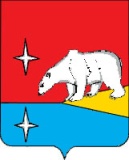 АДМИНИСТРАЦИЯГОРОДСКОГО ОКРУГА ЭВЕКИНОТР А С П О Р Я Ж Е Н И ЕО внесении изменений в Перечень муниципальных программ городского округа Эгвекинот, утвержденный распоряжением Администрации городского округа Эгвекинот от 17 февраля 2022 г. № 66-раВ соответствии с Порядком разработки, реализации и оценки эффективности муниципальных программ городского округа Эгвекинот, утверждённым постановлением Администрации городского округа Эгвекинот от 25 июня 2019 г. № 269-па:1. Внести в Перечень муниципальных программ городского округа Эгвекинот, утвержденный Распоряжением Администрации городского округа Эгвекинот от 17 февраля 2022 г. № 66-ра «Об утверждении перечня муниципальных программ» следующие изменения:1.1 пункт 3 изложить в следующей редакции:«»;1.2 пункт 8 изложить в следующей редакции:«»;1.3 пункт 14 изложить в следующей редакции:«»;1.4 пункт 15 изложить в следующей редакции:«»;1.5 пункт 16 изложить в следующей редакции:«»;1.6 пункт 17 изложить в следующей редакции:«».2. Настоящее распоряжение подлежит размещению на официальном сайте Администрации городского округа Эгвекинот в информационно-телекоммуникационной сети «Интернет».3. Настоящее распоряжение вступает в силу с момента его подписания.4. Контроль за исполнением настоящего распоряжения возложить на Управление финансов, экономики и имущественных отношений Администрации городского округа Эгвекинот (Шпак А.В.).Глава Администрации                                                                                         Н.М. Зеленскаяот 28 февраля 2024 г.№ 84 - ра                            п. Эгвекинот3.Муниципальная программа «Использование и охрана земель на территории городского округа Эгвекинот»1068-паот 28.12.2023 г.2024-2030 годыУправление финансов, экономики и имущественных отношений Администрации городского округа Эгвекинот8.Муниципальная программа «Безопасность населения в городском округе Эгвекинот» 620-паот 14.12.2021 г.2022-2027 годыАдминистрация городского округа Эгвекинот№ 144-па от 21.02.2023№ 147-па от 16.02.202414.Муниципальная программа «Поддержка жилищно-коммунального хозяйства и энергетики городского округа Эгвекинот»659-паот 29.12.2021 г.2022-2027 годыАдминистрация городского округа Эгвекинот№ 593-па от 26.08.2022                                       № 38-па от 25.01.2023№ 901-па от 15.11.2023№ 150-па от 20.02.202415.Муниципальная программа «Развитие транспортной инфраструктуры городского округа Эгвекинот»660-паот 29.12.2021 г.2022-2027 годыАдминистрация городского округа Эгвекинот№ 824-па от 10.11.2022№ 145-па от 21.02.2023№ 138-па от 13.02.202416.Муниципальная программа «Содержание, развитие и ремонт инфраструктуры городского округа Эгвекинот»661-паот 29.12.2021 г.2022-2027 годыАдминистрация городского округа Эгвекинот№ 76-па от 21.02.2022                                        № 210-па от 12.04.2022№ 825-па от 10.11.2022                                           № 895-па от 29.11.2022                                           № 39-па от 25.01.2023№ 713-па от 27.09.2023№ 900-па от 15.11.2023№ 151-па от 20.02.202417.Муниципальная программа «Поддержка развития пищевой промышленности и торговли в городском округе Эгвекинот»662-паот 29.12.2021 г2022-2027 годыУправление финансов, экономики и имущественных отношений Администрации городского округа Эгвекинот№ 275-па от 31.03.2023№ 111-па от 08.02.2024